РЕГИСТРАЦИОННАЯ ФОРМА на участие в районном конкурсе инновационных продуктов Информация об образовательной организации – участнике конкурсаОписание инновационного продуктаКлючевые положенияАктуальность проблемы привлечения молодежи к профессии учителя обусловлена реальной ситуацией в современной школе, которая не является привлекательным и престижным местом трудоустройства. Для ее решения в ГБОУ СОШ №80 была разработана модель «Социально-педагогический класс».  Однако в условиях пандемии мероприятия, связанные с реализацией этой модели, перешли в онлайн режим. Для организации и проведения профессиональных проб учащимся надо было продемонстрировать готовность к работе в условиях «непрямого» общения, овладеть умением работать в цифровой образовательной среде.  Изменения в содержании (ФГОС СОО: профильное обучение, защита индивидуального проекта, организация профессиональных проб) и технологиях образовательного процесса послужили стимулом для разработки сайта «Будущие учителя цифровой эпохи».В ходе работы над данным продуктом мы задумались над вопросом, кто же попадает в категорию «учитель будущего»? Учитель будущего – это профессионал, который уверенно чувствует себя как в привычном классно-урочном формате, так и в современной насыщенной цифровой образовательной среде. Учителя будущего – это не только ученики школ, студенты педагогических вузов, но и уже работающие учителя, требующие методической и информационной поддержки. Сегодня отечественный и мировой опыт подтверждает, что именно внутрикорпоративная форма обучения является одним из эффективных путей решения проблемы обновления и прироста знаний педагогов. Данная форма имеет ряд преимуществ:▪ гибкое реагирование на меняющуюся ситуацию; ▪ учет образовательных потребностей педагогов; ▪ обучение без отрыва от производства; ▪ обучение в деятельности; ▪ обмен ценным опытом и его распространение.Сайт «Будущие учителя цифровой эпохи» разработан с целью создания современной образовательной среды ▪ для дистанционной поддержки реализации модели «Социально-педагогический класс»;• для формирования компетенций в профессиональной и личной успешности; ▪ для организации методической поддержки в вопросах развития навыков владения цифровыми и педагогическими технологиями;▪ для популяризации лучших образцов педагогической практики и проектной деятельности. При разработке сайта мы опирались на следующие принципы:• практико-ориентированность: связь теории и практического опыта;• открытость: возможность пополнения содержательного и технологического компонентов;• синдикация (mash-up) — частичное использование в качестве источников информации других ресурсов Интернета;• доступность: бесплатный современный онлайн инструментарий с возможностью доступа к информационным и учебным материалам учащимся, педагогам и родителям посредством современных гаджетов в любом месте и в любое время. Материалы сайта могут быть использованы для самообразования как учителем, так и учащимся, в урочной и внеурочной деятельности.Технологически инновационный продукт разработан с помощью конструктора сайтов Тильда.Структурно сайт включает следующие разделы:Практическая значимость инновационного продукта• соответствие содержания приоритетам современной политики в области образования;• тщательно отобранный в результате практической апробации инструментарий;• востребованность в педагогическом сообществе;• возможность использования материалов на практике при прочих равных условиях «как есть», без дополнений и адаптаций.Необходимое ресурсное обеспечение при применении инновационного продуктаМатериальное обеспечение: гаджет с выходом в Интернет.Программное обеспечение: любой браузер.Профессиональные умения: пользователь ПК.Ресурсы сайта доступны пользователям на бесплатной основе.ГлоссарийСайт – одна или несколько логически связанных между собой веб-страниц; также место расположения контента сервера. Обычно сайт в Интернете представляет собой массив связанных данных, имеющий уникальный адрес и воспринимаемый пользователями как единое целое.Электронные учебные материалы – электронные образовательные ресурсы, сопровождающиеся методическими материалами (для учителя и для учащихся) по их использованию.Информационный продукт – документированная информация, подготовленная в соответствии с потребностями пользователей и предназначенная или применяемая для удовлетворения потребностей пользователейПортфолио учителя –  способ фиксирования, накопления материалов, демонстрирующих уровень профессионализма учителя и умение решать задачи своей профессиональной деятельности. Портфолио ученика – способ фиксирования, накопления и оценки индивидуальных образовательных достижений, обучающихся в определенный период его обучения.WorldSrills – международное некоммерческое движение, целью которого является повышение престижа рабочих профессий и развитие профессионального образования путем гармонизации лучших практик и профессиональных стандартов во всем мире посредством организации и проведения конкурсов профессионального мастерства, как в каждой отдельной стране, так и во всем мире в целом.Юниоры –  это конкурсанты возрастной категории "16 лет и моложе", школьники и студенты СПО от 14 до 16 лет (по отдельным компетенциям от 10 лет), которые овладевают навыками в выбранной компетенции, получают раннюю предпрофессиональную подготовку, определяются с выбором профессии и своего места в жизни.Тильда – блочный конструктор сайтов, не требующий навыков программирования. Сайты на платформе собираются из готовых блоков, которые автоматически адаптируются под мобильные устройства и выделены в смысловые категории.Аналоговый анализВ таблице представлен анализ содержания сайтов аналогичной тематики.Выводы: Сопоставляя аналоги (по названию, смыслу, ключевым словам, содержанию) с представляемым инновационным продуктом, необходимо отметить следующее: ▪ все аналоги разработаны высшей школой и, как следствие, предназначены для будущих учителей (потенциальных абитуриентов); ▪ направлены на выявление одарённых детей посредством организации и проведения профессиональных проб в формате конкурсных мероприятий; ▪ содержат анонсы профориентационных коуч-сессий, проводимых либо на своей площадке, либо на площадках организаций-партнеров;▪ не было найдено ни одного сайта, содержащего дистанционные образовательные курсы психолого-педагогической направленности, методические материалы, позволяющие подготовиться к юниорским соревнованиям WorldSkills по компетенции «Преподавание в младших классах», проводимых как в очном, так и в дистанционном формате (видеозапись воспитательного мероприятия, обучающего интерактива);▪ рассмотренные аналоги практически не содержат разделов, предназначенных практикующим педагогам, связанных с приобретением технологических навыков подготовки и проведения дистанционных образовательных событий (уроков, классных часов и т.д.). Обоснование значимости инновационного продукта для решения актуальных задач развития районной системы образования и системы образования Санкт-Петербурга в соответствии с целямиИнновационный продукт разработан для реализации задач Программы развития РОС Петроградского района 2021-2025гг. и Национального проекта «Образование»: ▪ формирование эффективной системы выявления, поддержки и развития способностей и талантов у детей и молодежи, направленной на самоопределение и профессиональную ориентацию всех обучающихся (направление «Успех, соразмерный Каждому»);▪ внедрение современных цифровых технологий в образовательные программы (направление «Умная Цифра»);▪ обеспечение возможности для непрерывного и планомерного повышения квалификации педагогических работников, в том числе на основе использования современных цифровых технологий, формирования и участия в профессиональных ассоциациях, программах обмена опытом и лучшими практиками (направление «Учитель Будущего»). Инновационный продукт способствует раннему формированию педагогического мышления школьников, служит инструментом развития юниорского движения WorldSkills. Позволяет мотивировать педагогов и учащихся к самообучению, развить стремление к освоению новых возможностей и образовательных технологий.Результаты внедрения предлагаемого инновационного продукта соответствуют направлениям социально-экономической политики Санкт-Петербурга до 2035 года: повышение образованности, качества и доступности образования для всех слоев населения.Обоснование актуальности результатов использования инновационного продукта для развития районной системы образования и системы образования Санкт-Петербурга Инновационный продукт будет способствовать: для обучающихся: ▪ формированию компетенций для профессиональной и личной успешности;• предпрофессиональной ориентации посредством освоения разнообразных видов психолого-педагогической деятельности (творческой, исследовательской, организаторской, медийной, технической); • популяризации достижений учащихся как формирование определенных жизненных ценностей:- отражению достижений школьников; - нравственному развитию личности (способность гордиться собственными успехами и уважать чужие); - развитию представлений о человеке как об индивидуальности (каждый имеет возможность проявить себя и быть замеченным) для педагогического сообщества: • формированию компетенций для профессиональной и личной успешности; • организации методической поддержки в вопросах развития навыков владения цифровыми и педагогическими технологиями;• популяризации лучших образцов педагогической практики для родителей: ▪ заинтересованности и поддержки работы школы по профессиональному самоопределению обучающихся;▪ повышению удовлетворенности образовательным процессом.Обоснование готовности инновационного продукта к внедрению в системе образования Санкт-ПетербургаСайт «Будущие учителя цифровой эпохи» ▪ представляет собой завершенный цифровой продукт; ▪ прошел годичную апробацию, с последующим обсуждением результатов с педагогами, экспертами в рамках следующих мероприятий:- 17.11.2020 Программа стажировки работников системы образования Республики Коми «Управление образовательными ресурсами в условиях введения ФГОС среднего общего образования», СПб АППОМодуль «Управление профессионально-личностным развитием педагога в ходе инновационной деятельности»- 18.12.2020 Республиканский онлайн-семинар «Инновационная профориентация школьников: непрерывность, социальное партнёрство, практико-ориентированность» (республика Коми)- 03.03.2021 Городской семинар «Медиапространство школы. Стандарты ЦОС» в рамках курсов повышения квалификации слушателей СПб АППО «Школа молодого директора» для вновь назначенных руководителей и членов кадрового резерва - 25.03.2021 ПМОФ 2021. Семинар «School Media Hub»: от новых возможностей к новым решениям» - 09.04.2021 Муниципальный онлайн-семинар «Обучай эффективно сегодня» (г. Воркута)▪ востребован педагогическими коллективами на региональном и всероссийском уровне.Все материалы инновационного продукта представлены на сайте ОУ и находятся в открытом доступе:  https://school80.spb.ru/ru/oerПлан внедрения продукта в образовательную практику предполагает два последовательных этапа:1.  мастер-классы педагогов школы-разработчика по внедрению продукта в образовательную практику;2.  организация обратной связи.Обоснование рисков внедрения инновационного продукта в системе образования Санкт-ПетербургаПредставляя заявку на конкурс, гарантируем, что авторы инновационного продукта:согласны с условиями участия в данном конкурсе; не претендуют на конфиденциальность представленных в заявке конкурсных материалов и допускают редакторскую правку перед публикацией материалов;принимают на себя обязательства, что представленная в заявке информация 
не нарушает прав интеллектуальной собственности третьих лиц.               _____________________                       ____________________________                                             подпись автора/ов                                                    расшифровка подписи                                                  инновационного продукта                              _____________________                       ____________________________                                             подпись автора/ов                                                    расшифровка подписи                                                  инновационного продукта                              _____________________                       ____________________________                                             подпись автора/ов                                                    расшифровка подписи                                                  инновационного продукта                              _____________________                       ____________________________                                             подпись автора/ов                                                    расшифровка подписи                                                  инновационного продукта                                                                      ________________________                                   ____________________________                                                   подпись руководителя                                               расшифровка подписи                                               образовательной организации                                м.п.                                                                                     «_____»_____________________20__г.Полное наименование образовательной организации  Государственное бюджетное общеобразовательное учреждение средняя общеобразовательная школа №80  углубленным изучением английского языкаФИО руководителя ООКозырев Юрий ВладимировичТелефон/факс образовательной организацииТелефон: (812) 417-52-80       Факс: 498-16-53Адрес электронная почты ООmail@school80.spb.ruАдрес сайта ООhttp://school80.spb.ruАдрес сайта ОО с указанием страницы, на которой размещена информация об инновационном продуктеСтраница «Инновационная деятельность» https://school80.spb.ru/ru/oerИнформация о форме инновационной деятельности, осуществляемой ОО, в результате которой создан инновационный продукт предъявляемый на конкурсЛаборатория образовательных инноваций по теме «Разработка сетевой программы подготовки школьников по профессиям педагогической направленности по стандартам JuniorSkills в условиях социального партнёрства», 01.01.2019 – 31.12.2021Наименование инновационного продуктаСайт «Будущие учителя цифровой эпохи»      http://teachersofthefuture.tilda.ws/Автор/авторский коллективКозырев Ю.В., Аксютин П.А., Окова Л.Р., Вишнякова Е.РФорма инновационного продуктаЦифровой или медиа ресурсТематика инновационного продуктаРазвитие дошкольного и общего образования НоминацияОбразовательная деятельность Образовательный контентОбразовательный контентРубрика "Что нужно знать учителю и ученику для успешной работы в цифровой образовательной среде?"Целевая аудитория: педагоги и школьники Содержит 4 подраздела с электронными учебными материалами:  • Как подготовиться к уроку в дистанционном режиме?• Как записать видео урок или презентацию проекта?• Как проверить домашнее задание в режиме онлайн?• Как организовать совместную работу онлайн?Рубрика "Как разработать проект?"Целевая аудитория: школьники и педагоги Содержит методические материалы и рекомендации по подготовке ученических проектов и видео уроки к курсу "Проектная деятельность"Рубрика "Дистанционная поддержка курса "Практическая психология"Целевая аудитория: школьники, обучающиеся в классах социально-педагогической направленности, и педагоги-психологи Содержит программу "Практическая психология" и видеоуроки к курсуПрофессиональная пробаПрофессиональная пробаРубрика "Методические рекомендации по подготовке и проведению юниорских соревнований WorldSkills"Целевая аудитория: школьники, и педагоги Содержит Методическая составляющая (подраздел «Скачать методические рекомендации»)▪ Сборник методических разработок «Организационно-методическое сопровождение проведения юниорских соревнований WorldSkills в рамках регионального чемпионата "Молодые профессионалы" (WSR) на основе социального партнерства», СПб: ООО «Свое издательство», Информационно-методический центр Петроградского района Санкт-Петербурга, 2018 – 101 с. ISBN 978-5-4386-1262-9 (файл – metod,pdf) ▪ материалы по организации и проведению юниорских соревнований WorldSkills;Профориентационная составляющая▪ медиа отчеты о проведении коуч-сессий на базе ВУЗов СПбПортфолио работ и достижений участников юниорских соревнований WorldSrills ▪ проекты обучающихся – участников юниорских соревнований WorldSkills▪ дипломы обучающихся – участников юниорских соревнований WorldSkillsПортфолио работ и достиженийПортфолио работ и достиженийРубрика "Примеры информационных продуктов"Целевая аудитория: школьники, и педагоги Содержит ▪ портфолио практикующего учителя: примеры информационных продуктов (уроков, внеклассных мероприятий) на YouTube-канал школы;▪ портфолио будущего учителя: проекты социальной направленности на YouTube-канал школыПрофессиональных пробыОбразовательные и методические материалыОбразовательные и методические материалыОбразовательные мероприятияи коуч-сессииПортфолио работ и достиженийПортфолио работ и достиженийБудущиеучителяБудущиеучителяПрактикующие учителяБудущиеучителяБудущие учителяПрактикующие учителяСайт "Педагогические классы", Уральский педагогический университетhttps://vk.com/pedklassuspuРегиональная олимпиада по педагогике и психологииАнонсы профориен-тационных коуч-сессий, проводимых на площадке УрГПУСтраница на сайте РГПУ им. А.И. Герценаhttps://www.herzen.spb.ru/abiturients/olymp_for_high_school_students/1_uspeh/ Межвузовская олимпиада школьников «Первый успех» (педагогические науки и образование)Сайт «Новый педагогический класс в московской школе» http://profil.mos.ru/pedagog.html▪ Открытая Городская научно-практическая конференция «Наука для жизни»▪ Конкурс предпро-фессиональных умений▪ Олимпиада «Умения XXI века»Методические материалы по организации работы с учащимися педагогического классаАнонсы профориен-тационных коуч-сессий, проводимых на площадках организаций-партнеровПредставлены лучшие проекты учащихся гуманитарной направленностиСайт «Будущие учителя цифровой эпохи», ГБОУ СОШ №80http://teachersofthefuture.tilda.ws/▪ Что нужно знать учителю и ученику для успешной работы в цифровой образовательной среде?▪ Методические рекомендации по подготовке и проведению юниорских соревнований WorldSkills▪ Что нужно знать учителю и ученику для успешной работы в цифровой образовательной среде?▪ Методические рекомендации по подготовке и проведению юниорских соревнований WorldSkillsАнонсы профориен-тационных коуч-сессий, проводимых на площадках организаций-партнеровПортфолио достиженийПортфолио цифровых продуктов (уроки, классные часы), размещённых на YouTube-канал школыСайт «Будущие учителя цифровой эпохи», ГБОУ СОШ №80http://teachersofthefuture.tilda.ws/▪ Дистанционная поддержка курса "Практическая психология"Анонсы профориен-тационных коуч-сессий, проводимых на площадках организаций-партнеровПортфолио достиженийПортфолио цифровых продуктов (уроки, классные часы), размещённых на YouTube-канал школыРискиМеры по предотвращению или снижениюСложности в освоении практикующими учителями новых педагогических, цифровых и сетевых технологийВнутрикорпоративное повышение квалификации учителей по освоению современных образовательных, цифровых и сетевых технологий (консультирование, практикумы)Недостаточная сформированность навыков самостоятельной работы у современных школьниковСоздание педагогических средств вовлечения учащихся в выполнение самостоятельной работы и определение характера и степени педагогического руководства этим процессомНеравномерность и несвоевременность наполнения сайта контентомМобильность и согласованность работы творческих групп, занимающихся инновационной деятельностью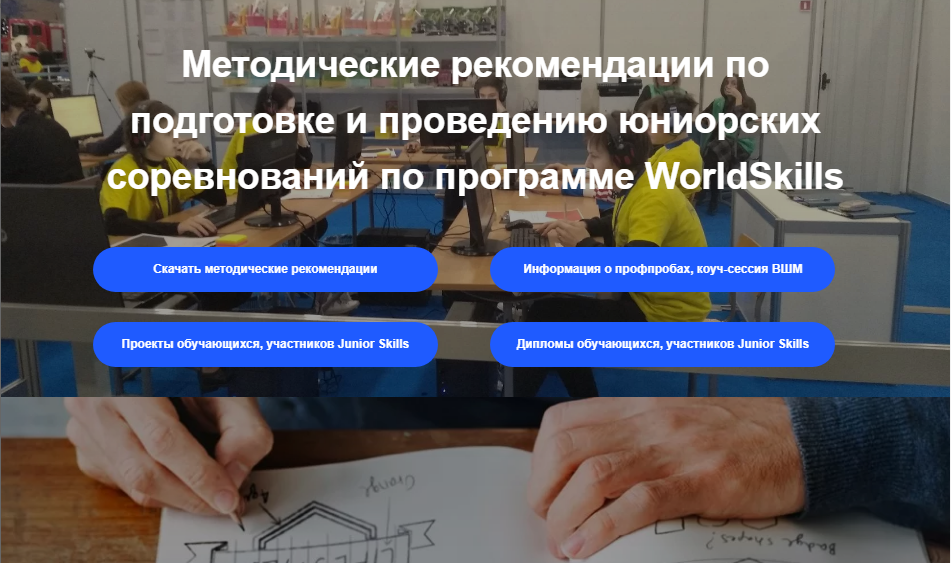 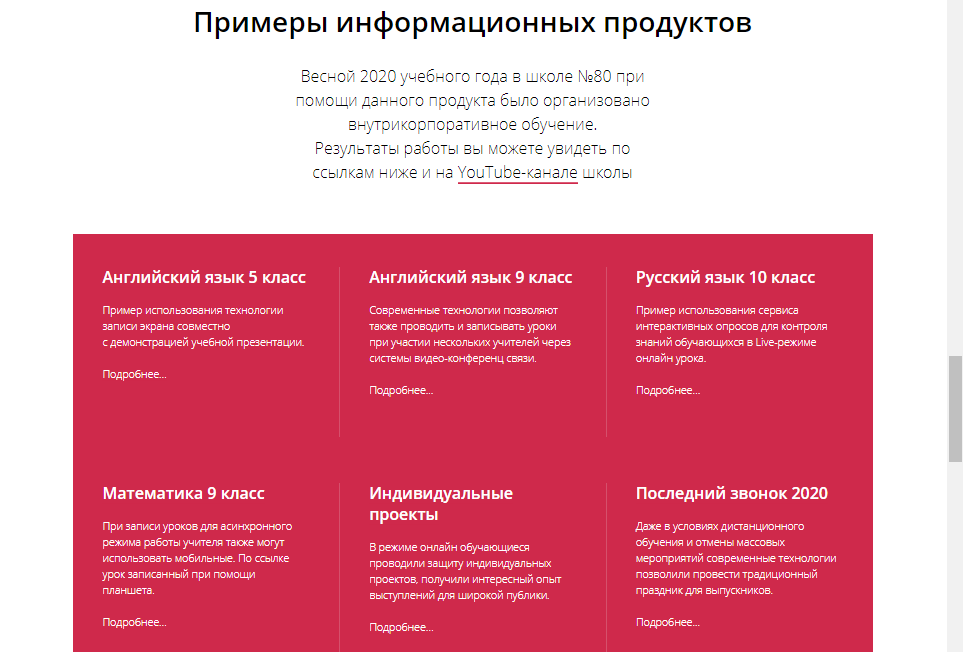 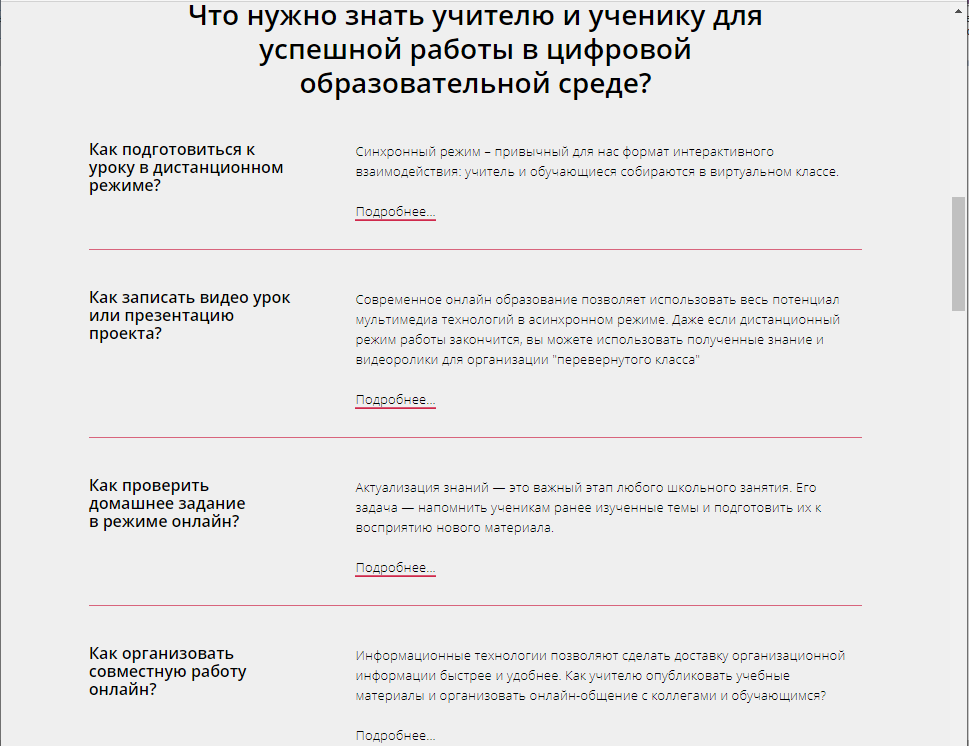 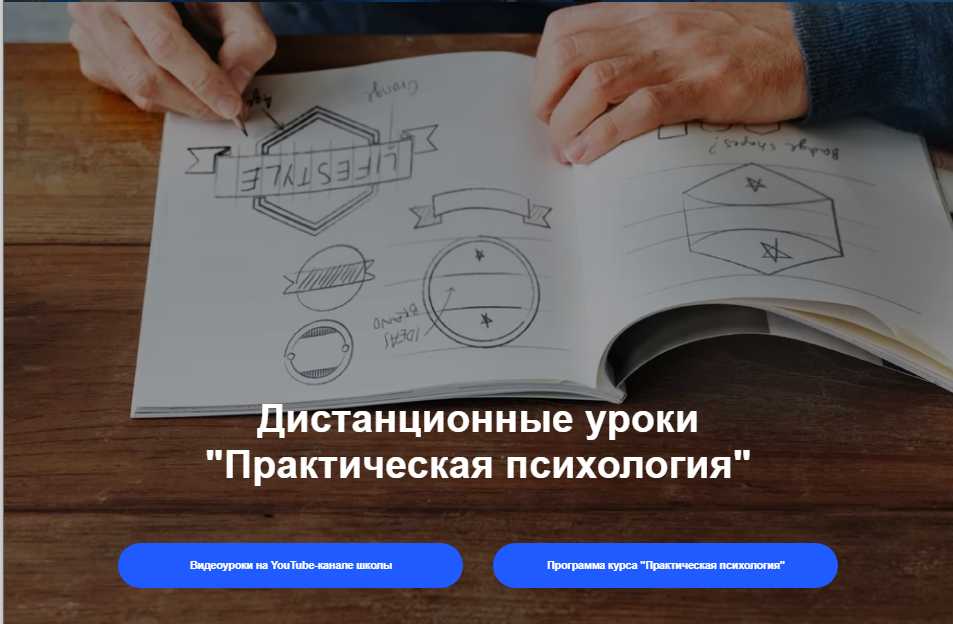 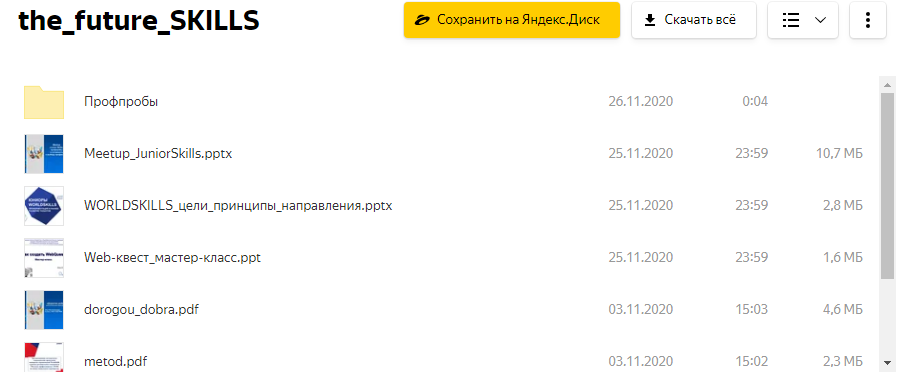 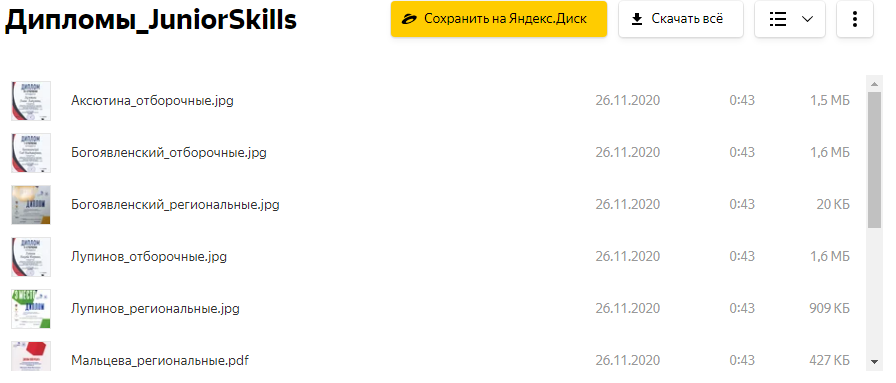 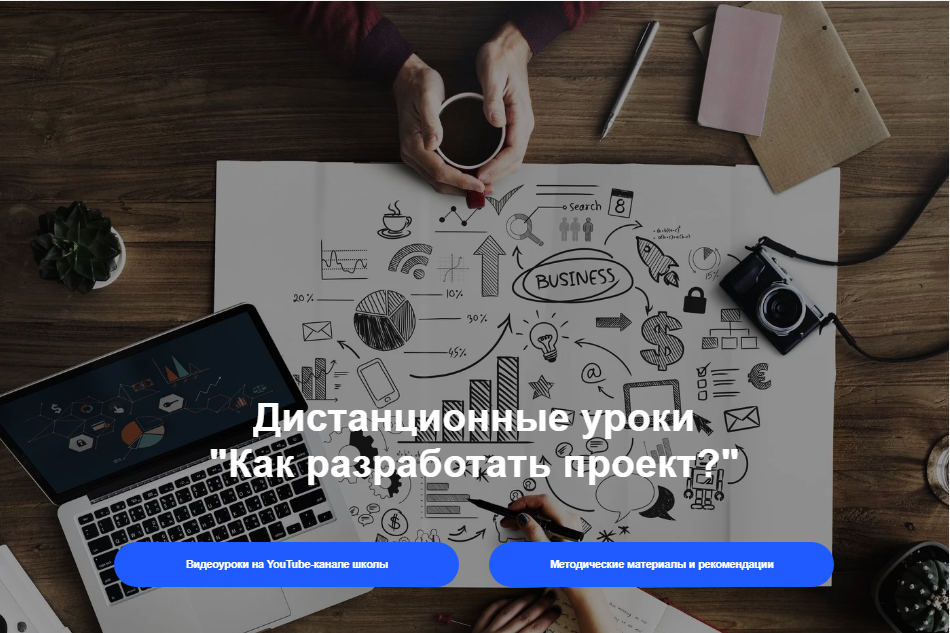 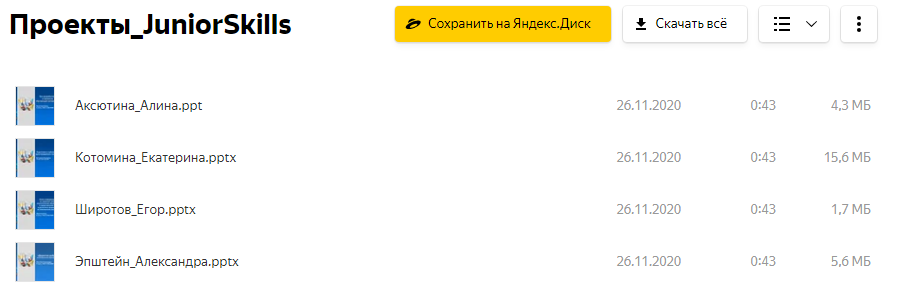 